ПриложенияПриложение 1.Географический диктант:1. Наука, изучающая строение и историю развития Земли, называется….2. Учение о строении земной коры и ее движении называется ……3. Самые длинные отрезки времени в геологической истории Земли……..4. Самая древняя эра…….5. Мы живем в эру новой жизни………6. Таблица, содержащая сведения последовательной смене эр и периодов, важнейших геологических событиях, этапах развитиях жизни, называется…….7. По таблице найдите период в котором произошло древнее оледенение……8. Самое древнее горообразование называется…….9. Самое молодое горообразование называется…..Приложение 2.Приложение 3.План анализа рельефа равнин:1. Название равнины.2. Высота (минимальная, максимальная, преобладающая).3. Название форм рельефа, составляющих равнину.4. Тектоническая структура и ее возраст.5. Возраст отложений, слагающих чехол.6. Полезные ископаемые.План анализа рельефа гор:1. Название горных сооружений.2. Высоты (максимальные, преобладающие).3. Возраст складчатых структур.4. Возраст отложений, слагающих горы.5. Полезные ископаемые.Приложение 4.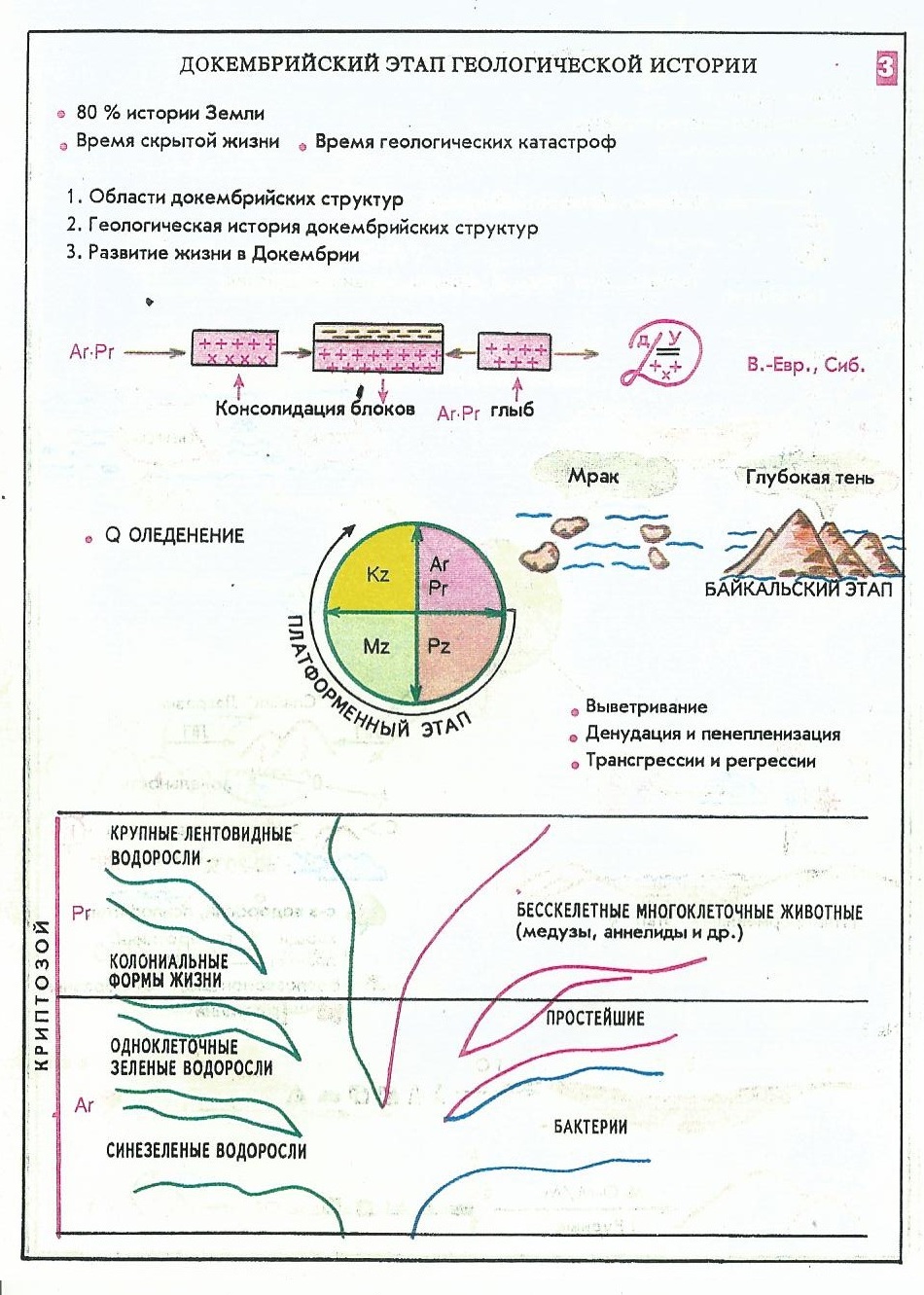 Приложение 5.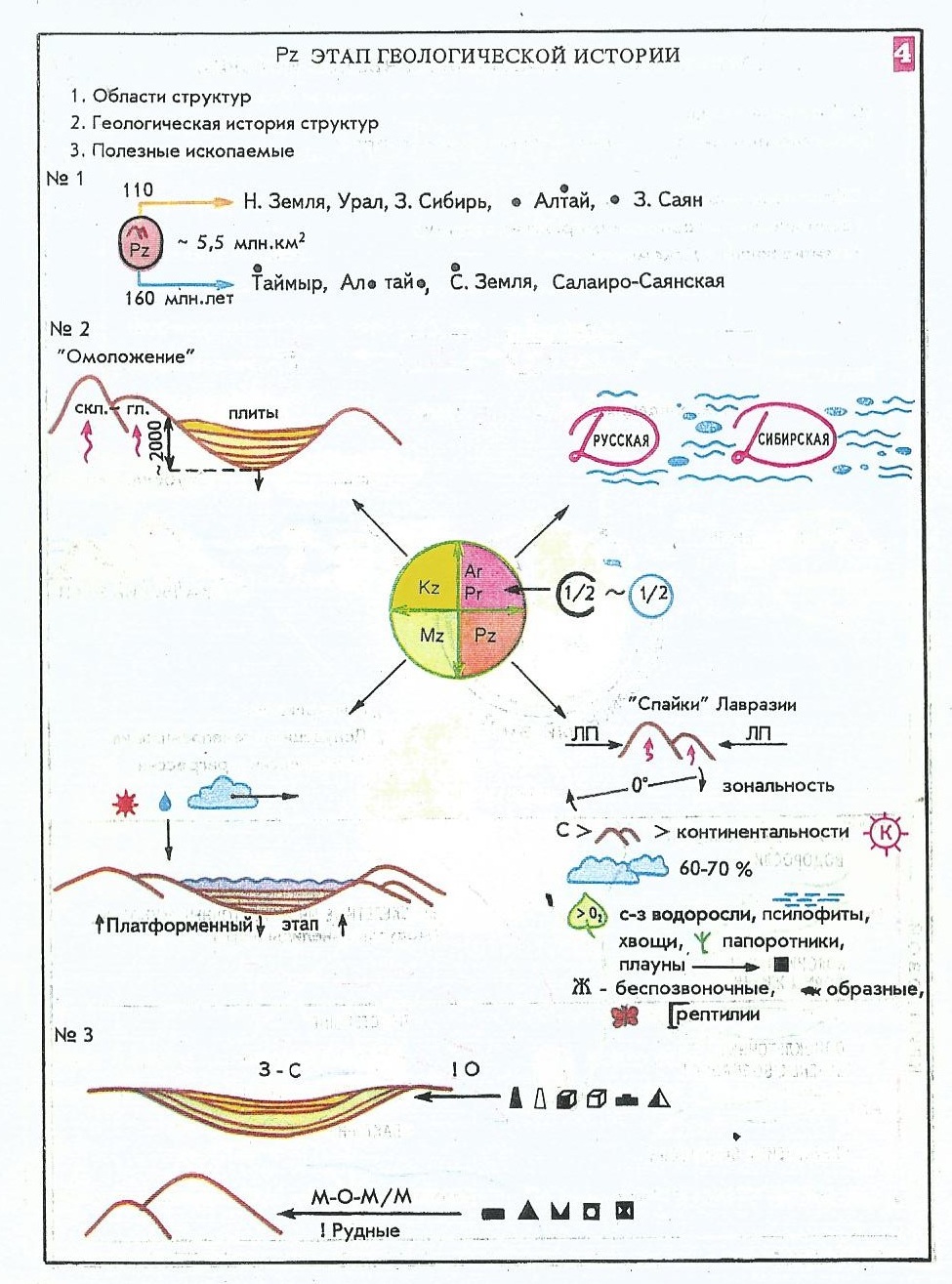 Приложение 6.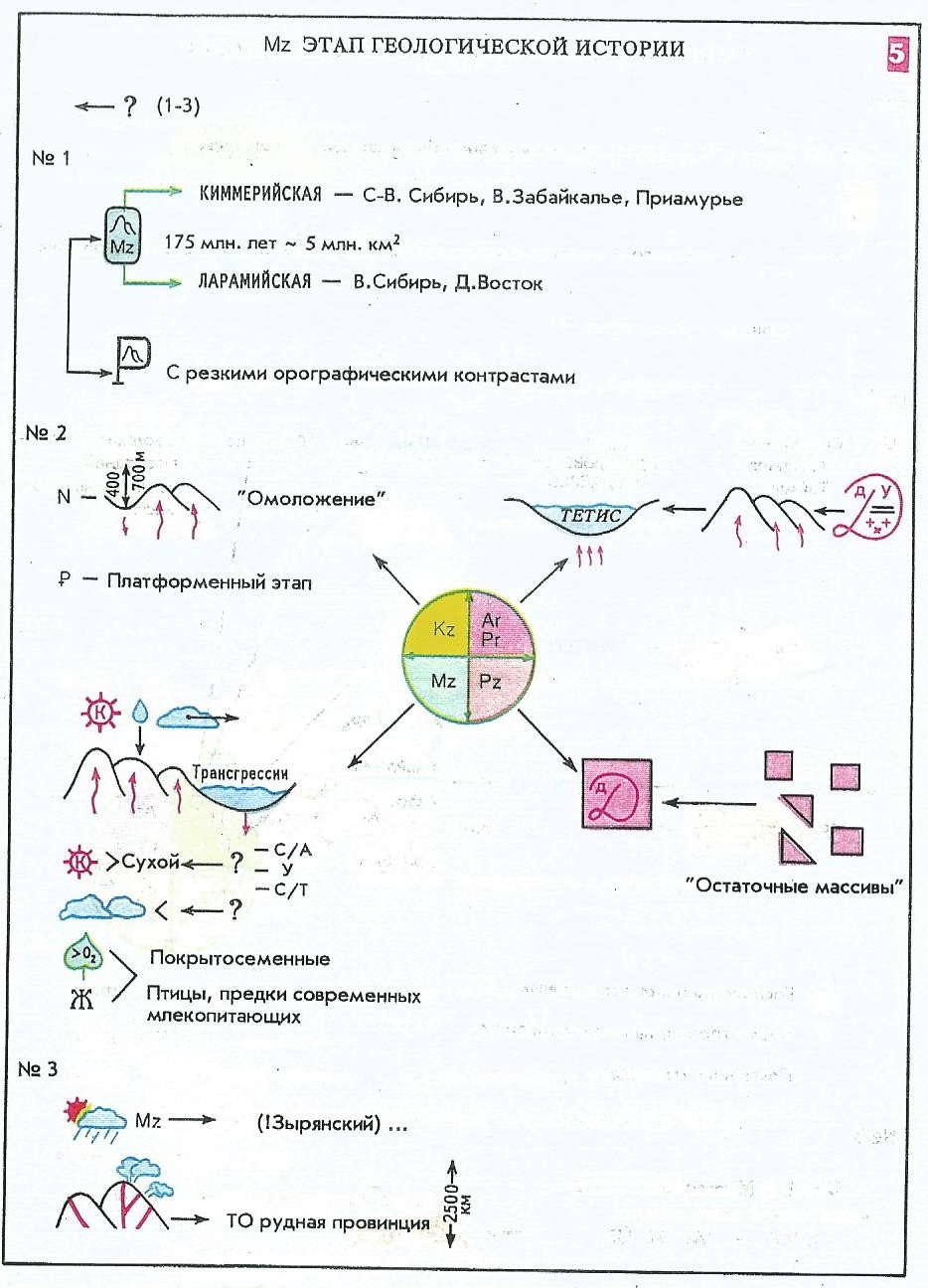 Приложение 7.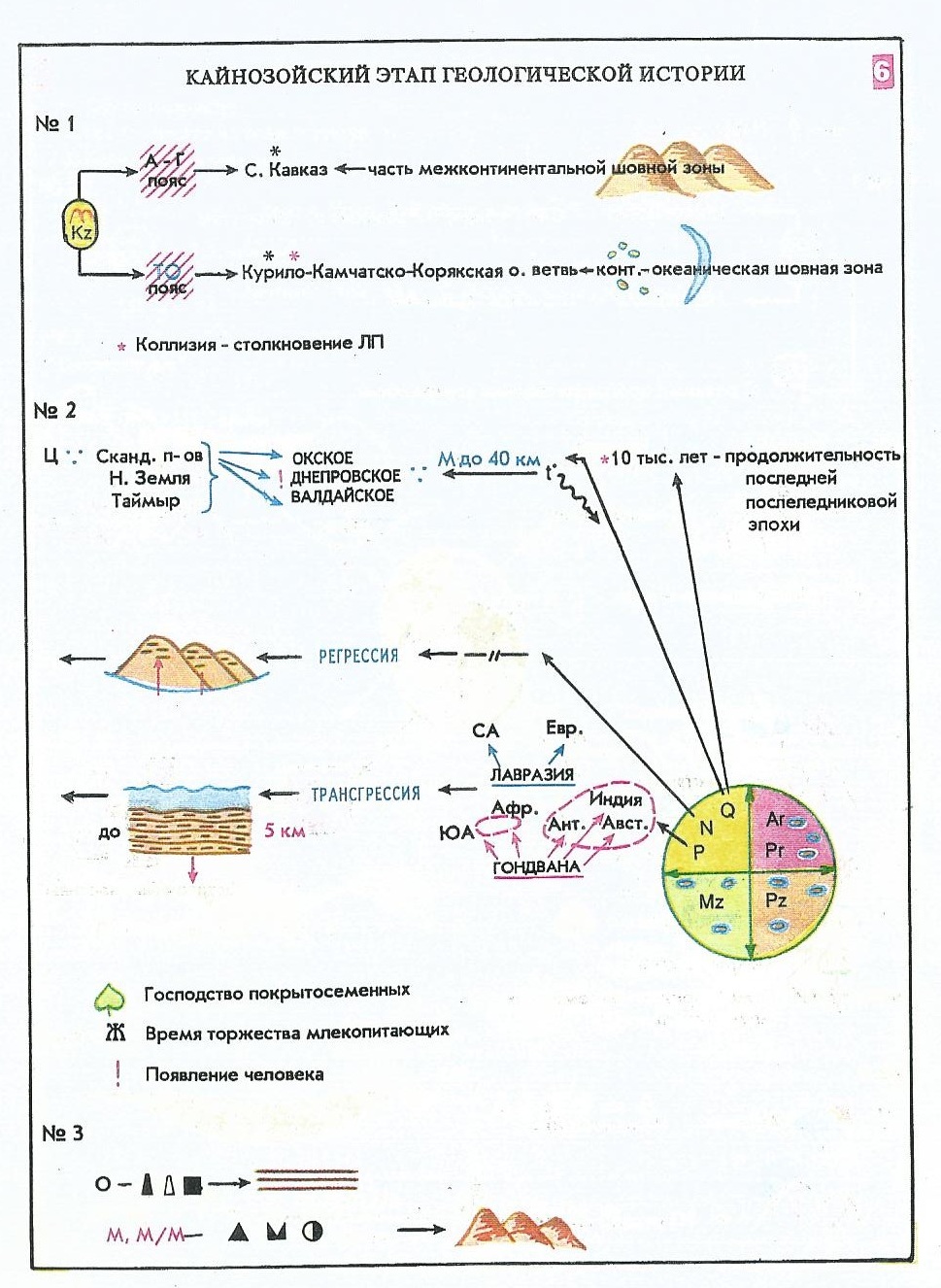 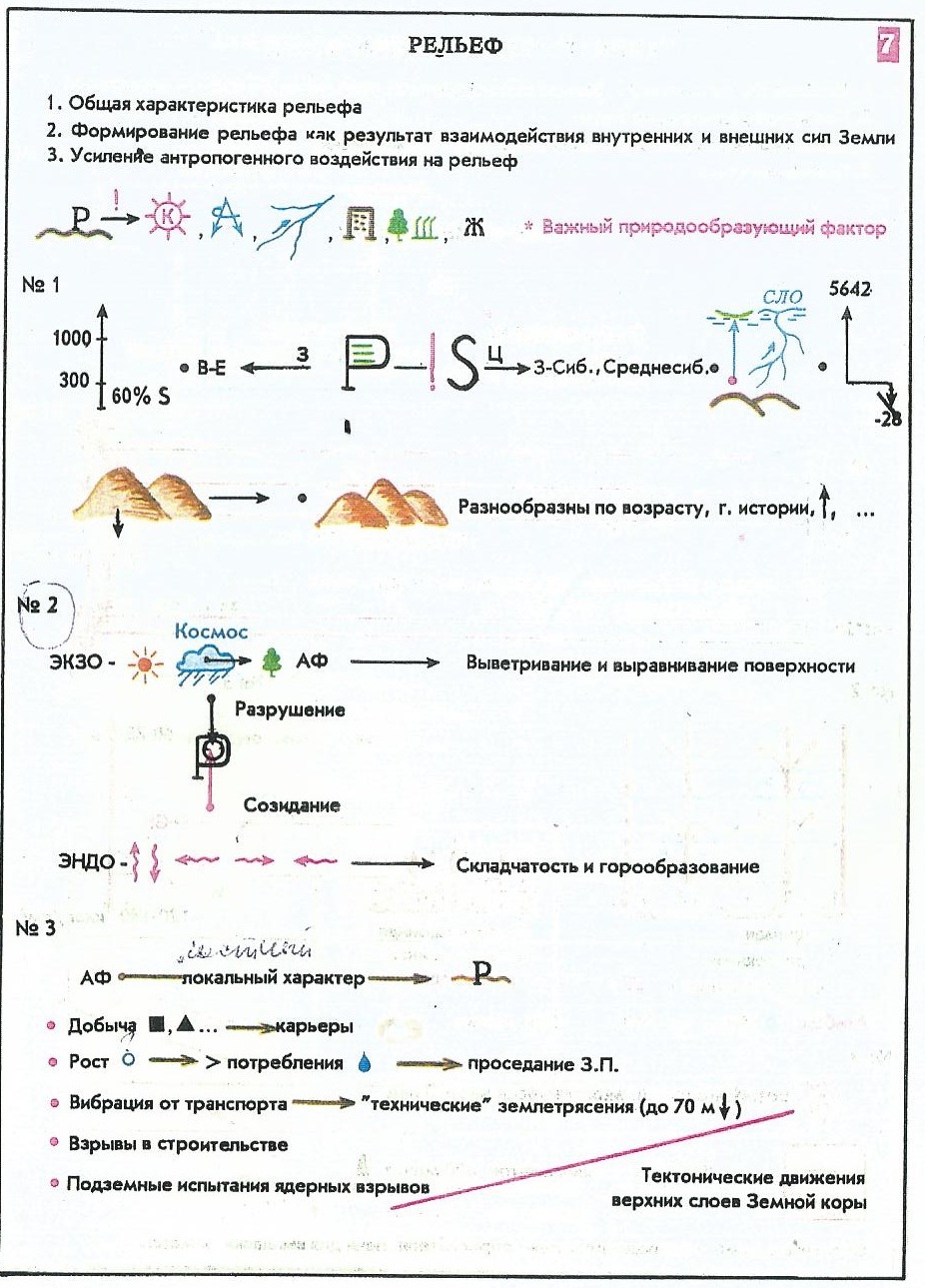 Путевой листПутевой листПутевой листПутевой листПутевой листПутевой листПутевой листПутевой листФамилия№Оценка1 станцияДокембрийский этап2 станцияПалеозойский этап3 станцияМезозойский этап4 станцияКайнозойский этап5 станция Рельеф1.1. Какие крупные тектонические структуры образовались в этом этапе?2. Какие современные формы рельефа им соответствуют?3. Какие геологические катастрофы характерны для этого этапа?4. Какие формы жизни возникли в этом этапе?1. Какие процессы формировали рельеф?2. Какие формы рельефа появились в этот период?3. Какие формы жизни появились в этом этапе?4. Какие полезные ископаемые образовались на платформах?5. Какие полезные ископаемые образовались в складчатых областях?1. Какие структурные формы рельефа образовались в мезозое? Показать по карте.2. Дать характеристику климатических условий в мезозое.3. Какие формы рельефа образовались в этом этапе?4. Чем выражены «остаточные массивы» докембрия?5. Какие полезные ископаемые образовались в этом этапе?1. Какие структурные формы образовались в кайнозое? Покажите по карте.2. Какие оледенения происходили в кайнозое?3. Какие сейсмические пояса образовались в кайнозое?4. Какие периоды были в этом этапе?5. Какие живые организмы образовались в этом этапе?1. Назовите внешние рельефообразующие процессы.2. Дать характеристику рельефа по п.1 (см. приложение 3).3. Роль антропогенного фактора в формировании рельефа.4. Объясните связь внутренних  и внешних сил образования рельефа.2.1. Какие крупные тектонические структуры образовались в этом этапе?2. Какие современные формы рельефа им соответствуют?3. Какие геологические катастрофы характерны для этого этапа?4. Какие формы жизни возникли в этом этапе?1. Какие процессы формировали рельеф?2. Какие формы рельефа появились в этот период?3. Какие формы жизни появились в этом этапе?4. Какие полезные ископаемые образовались на платформах?5. Какие полезные ископаемые образовались в складчатых областях?1. Какие структурные формы рельефа образовались в мезозое? Показать по карте.2. Дать характеристику климатических условий в мезозое.3. Какие формы рельефа образовались в этом этапе?4. Чем выражены «остаточные массивы» докембрия?5. Какие полезные ископаемые образовались в этом этапе?1. Какие структурные формы образовались в кайнозое? Покажите по карте.2. Какие оледенения происходили в кайнозое?3. Какие сейсмические пояса образовались в кайнозое?4. Какие периоды были в этом этапе?5. Какие живые организмы образовались в этом этапе?1. Назовите внешние рельефообразующие процессы.2. Дать характеристику рельефа по п.1 (см. приложение 3).3. Роль антропогенного фактора в формировании рельефа.4. Объясните связь внутренних  и внешних сил образования рельефа.3.1. Какие крупные тектонические структуры образовались в этом этапе?2. Какие современные формы рельефа им соответствуют?3. Какие геологические катастрофы характерны для этого этапа?4. Какие формы жизни возникли в этом этапе?1. Какие процессы формировали рельеф?2. Какие формы рельефа появились в этот период?3. Какие формы жизни появились в этом этапе?4. Какие полезные ископаемые образовались на платформах?5. Какие полезные ископаемые образовались в складчатых областях?1. Какие структурные формы рельефа образовались в мезозое? Показать по карте.2. Дать характеристику климатических условий в мезозое.3. Какие формы рельефа образовались в этом этапе?4. Чем выражены «остаточные массивы» докембрия?5. Какие полезные ископаемые образовались в этом этапе?1. Какие структурные формы образовались в кайнозое? Покажите по карте.2. Какие оледенения происходили в кайнозое?3. Какие сейсмические пояса образовались в кайнозое?4. Какие периоды были в этом этапе?5. Какие живые организмы образовались в этом этапе?1. Назовите внешние рельефообразующие процессы.2. Дать характеристику рельефа по п.1 (см. приложение 3).3. Роль антропогенного фактора в формировании рельефа.4. Объясните связь внутренних  и внешних сил образования рельефа.4.1. Какие крупные тектонические структуры образовались в этом этапе?2. Какие современные формы рельефа им соответствуют?3. Какие геологические катастрофы характерны для этого этапа?4. Какие формы жизни возникли в этом этапе?1. Какие процессы формировали рельеф?2. Какие формы рельефа появились в этот период?3. Какие формы жизни появились в этом этапе?4. Какие полезные ископаемые образовались на платформах?5. Какие полезные ископаемые образовались в складчатых областях?1. Какие структурные формы рельефа образовались в мезозое? Показать по карте.2. Дать характеристику климатических условий в мезозое.3. Какие формы рельефа образовались в этом этапе?4. Чем выражены «остаточные массивы» докембрия?5. Какие полезные ископаемые образовались в этом этапе?1. Какие структурные формы образовались в кайнозое? Покажите по карте.2. Какие оледенения происходили в кайнозое?3. Какие сейсмические пояса образовались в кайнозое?4. Какие периоды были в этом этапе?5. Какие живые организмы образовались в этом этапе?1. Назовите внешние рельефообразующие процессы.2. Дать характеристику рельефа по п.1 (см. приложение 3).3. Роль антропогенного фактора в формировании рельефа.4. Объясните связь внутренних  и внешних сил образования рельефа.5.1. Какие крупные тектонические структуры образовались в этом этапе?2. Какие современные формы рельефа им соответствуют?3. Какие геологические катастрофы характерны для этого этапа?4. Какие формы жизни возникли в этом этапе?1. Какие процессы формировали рельеф?2. Какие формы рельефа появились в этот период?3. Какие формы жизни появились в этом этапе?4. Какие полезные ископаемые образовались на платформах?5. Какие полезные ископаемые образовались в складчатых областях?1. Какие структурные формы рельефа образовались в мезозое? Показать по карте.2. Дать характеристику климатических условий в мезозое.3. Какие формы рельефа образовались в этом этапе?4. Чем выражены «остаточные массивы» докембрия?5. Какие полезные ископаемые образовались в этом этапе?1. Какие структурные формы образовались в кайнозое? Покажите по карте.2. Какие оледенения происходили в кайнозое?3. Какие сейсмические пояса образовались в кайнозое?4. Какие периоды были в этом этапе?5. Какие живые организмы образовались в этом этапе?1. Назовите внешние рельефообразующие процессы.2. Дать характеристику рельефа по п.1 (см. приложение 3).3. Роль антропогенного фактора в формировании рельефа.4. Объясните связь внутренних  и внешних сил образования рельефа.